領隊與教練不可下場當選手，如領隊教練要下場，需填寫於領隊教練，並再報名於選手名單中。參加12人級比賽僅可報名14人，實際比賽含鼓、舵、槳手共12人(最少10人)，另2位為候補選手。參加22人級比賽可報名26人，實際比賽含鼓、舵、槳手共22人(最少20人)，另4位為候補選手報名22人級比賽者請翻頁續填。報名22人級比賽者請續填※請詳填資料後，蒐集選手照片(解析度達400X500，正面照無戴帽、墨鏡，範例如右圖)，勿插入word檔案中，照片檔名即選手名。
照片無法辨識將扣留選手證，無法點名比賽。須由大會補拍照片後再行製作選手證，並當作補發選手證，酌收工本費200元，製作來不及點名，視同棄權，自行負責。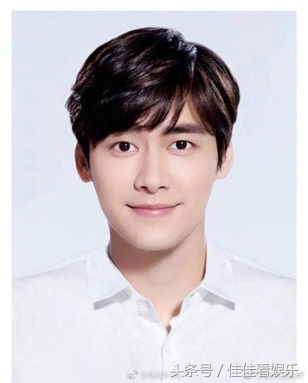 ※將本更換表及選手照片，以附加檔案方式，寄至8864cc@gmail.com進行更換。※請於2018 年7 月 23 日起至8 月 3 日(星期五)， 12：00 止，完成更換手續。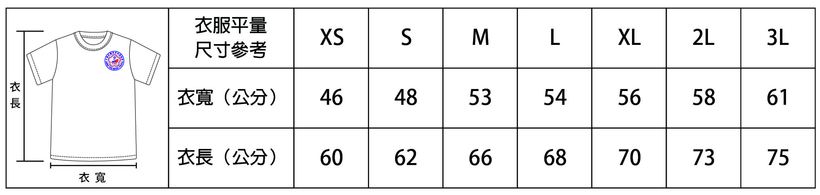 ※服裝尺寸參考：2018台灣國際競技龍舟錦標賽 選手更換表2018台灣國際競技龍舟錦標賽 選手更換表2018台灣國際競技龍舟錦標賽 選手更換表2018台灣國際競技龍舟錦標賽 選手更換表2018 Taiwan International Dragon Boat Championships2018 Taiwan International Dragon Boat Championships2018 Taiwan International Dragon Boat Championships2018 Taiwan International Dragon Boat ChampionshipsPreliminary registration formPreliminary registration formPreliminary registration formPreliminary registration form隊     名：                              類組：公開組、女子組（選一）隊     名：                              類組：公開組、女子組（選一）隊     名：                              類組：公開組、女子組（選一）隊     名：                              類組：公開組、女子組（選一）Team Name：                              Class groups：Open、Women（Choose one）Team Name：                              Class groups：Open、Women（Choose one）Team Name：                              Class groups：Open、Women（Choose one）Team Name：                              Class groups：Open、Women（Choose one）職稱 Job title姓名Full nameE-MAIL telephone服裝尺寸size領隊 Captain教練 Coach聯絡人contact person：            聯絡手機Mobile：               LINE ID：聯絡人contact person：            聯絡手機Mobile：               LINE ID：聯絡人contact person：            聯絡手機Mobile：               LINE ID：聯絡人contact person：            聯絡手機Mobile：               LINE ID：22人級每隊可報領隊、教練各一，選手26人，共28人。12人級每隊可報領隊、教練各一，選手14人，共16人。22人級每隊可報領隊、教練各一，選手26人，共28人。12人級每隊可報領隊、教練各一，選手14人，共16人。22人級每隊可報領隊、教練各一，選手26人，共28人。12人級每隊可報領隊、教練各一，選手14人，共16人。22人級每隊可報領隊、教練各一，選手26人，共28人。12人級每隊可報領隊、教練各一，選手14人，共16人。22people: Each team can register a team leader, a coach, player 26, a total of 28 people.
12people: Each team includes one leader, one coach, player 14, a total of 16 people.22people: Each team can register a team leader, a coach, player 26, a total of 28 people.
12people: Each team includes one leader, one coach, player 14, a total of 16 people.22people: Each team can register a team leader, a coach, player 26, a total of 28 people.
12people: Each team includes one leader, one coach, player 14, a total of 16 people.22people: Each team can register a team leader, a coach, player 26, a total of 28 people.
12people: Each team includes one leader, one coach, player 14, a total of 16 people.編號
NO.刪除選手姓    名
NAME換上選手姓    名
NAME性別
Sex身分證號
Passport No.生   日
Birthday照片
Photo尺寸
size參加項目event參加項目event編號
NO.刪除選手姓    名
NAME換上選手姓    名
NAME性別
Sex身分證號
Passport No.生   日
Birthday照片
Photo尺寸
size22DB12DB1234567891011121314編號
NO.刪除選手姓    名
NAME換上選手姓    名NAME性別
Sex身分證號
Passport No.生   日
Birthday照片
Photo尺寸
size參加項目  event參加項目  event編號
NO.刪除選手姓    名
NAME換上選手姓    名NAME性別
Sex身分證號
Passport No.生   日
Birthday照片
Photo尺寸
size22人level22人level編號
NO.刪除選手姓    名
NAME換上選手姓    名NAME性別
Sex身分證號
Passport No.生   日
Birthday照片
Photo尺寸
size500m200m151617181920212223242526